KidblogKidblog can be used by students to express a point of view on a subject and support it with evidence in a safe and supervised online environment.Creating an Account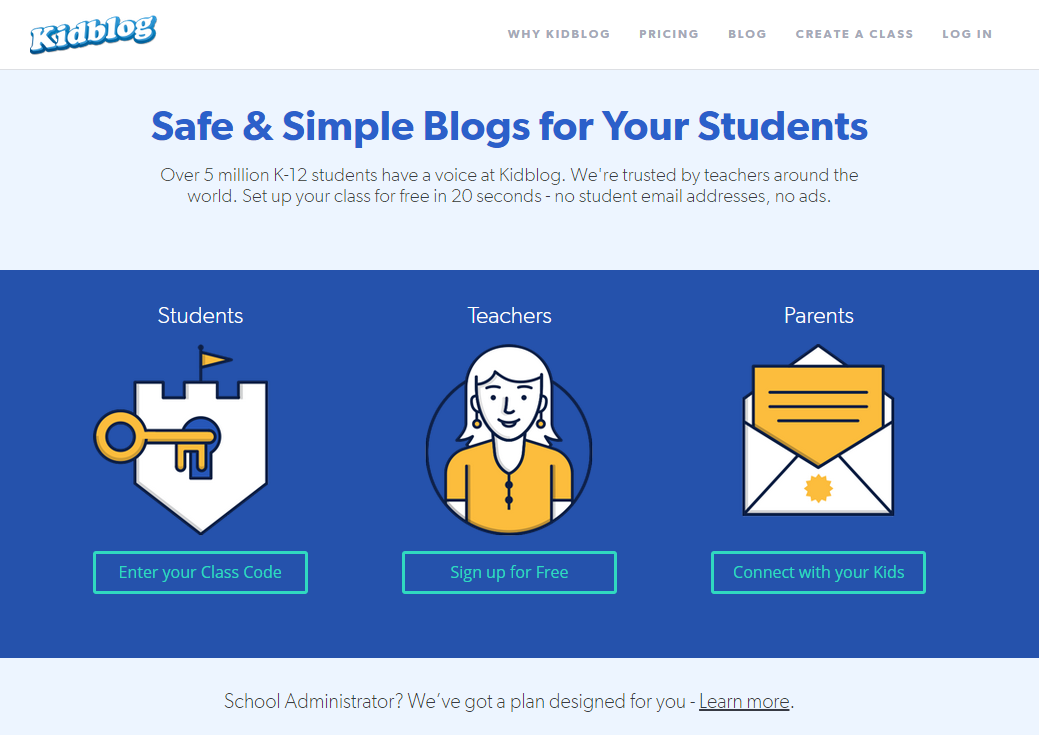 Logging on to Kidblog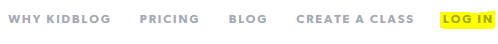 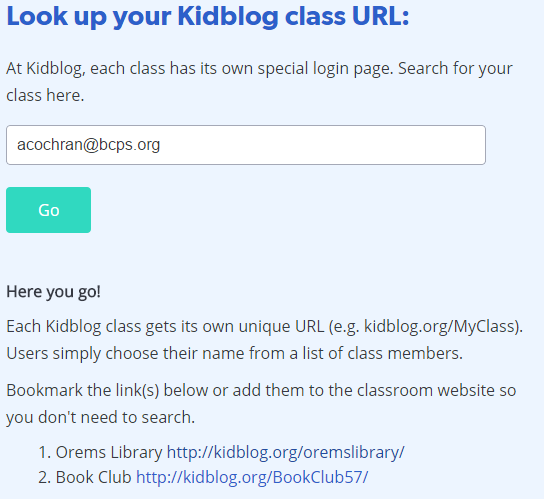 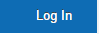 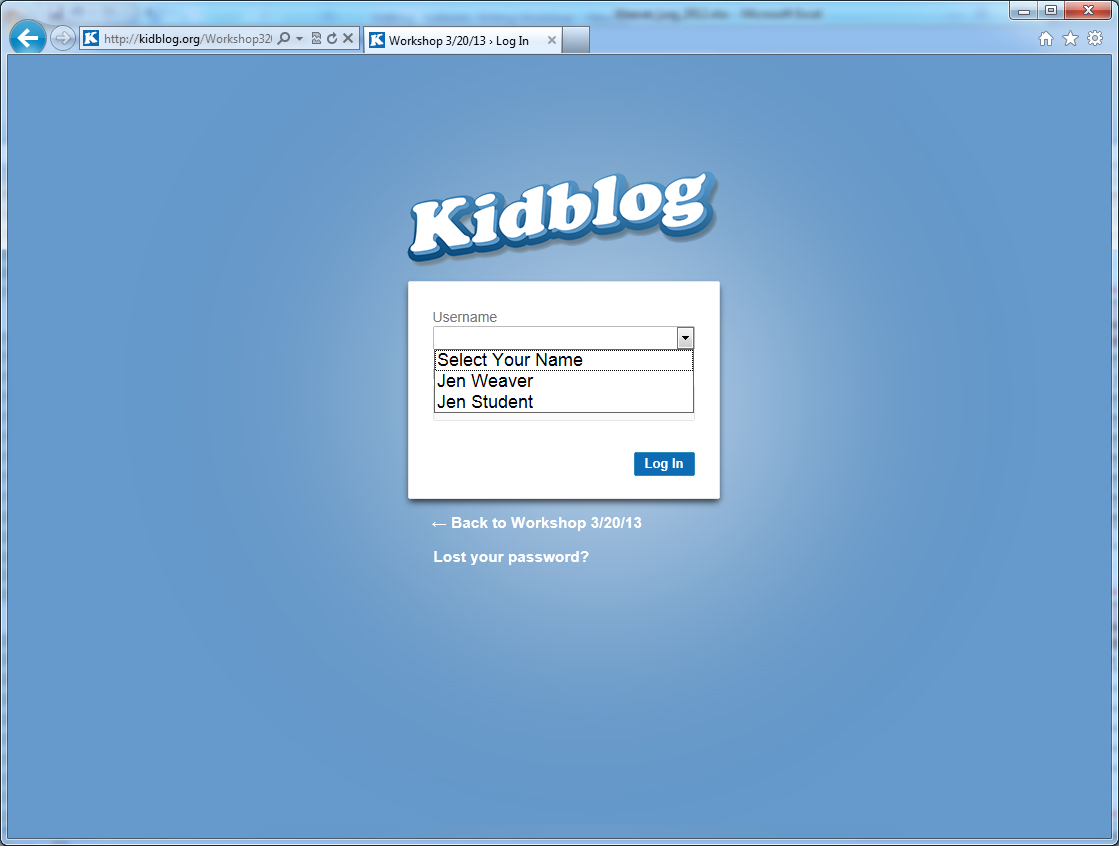 Kidblog Site Main Page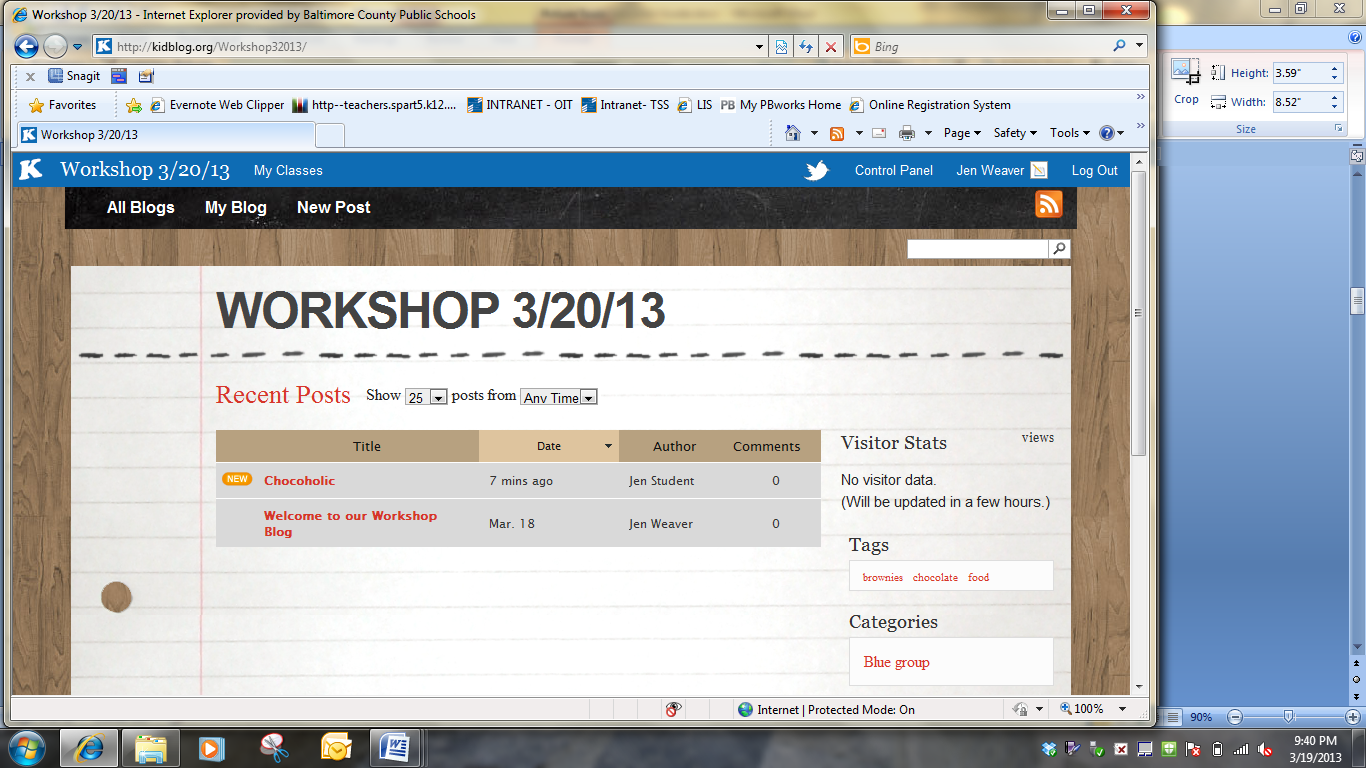 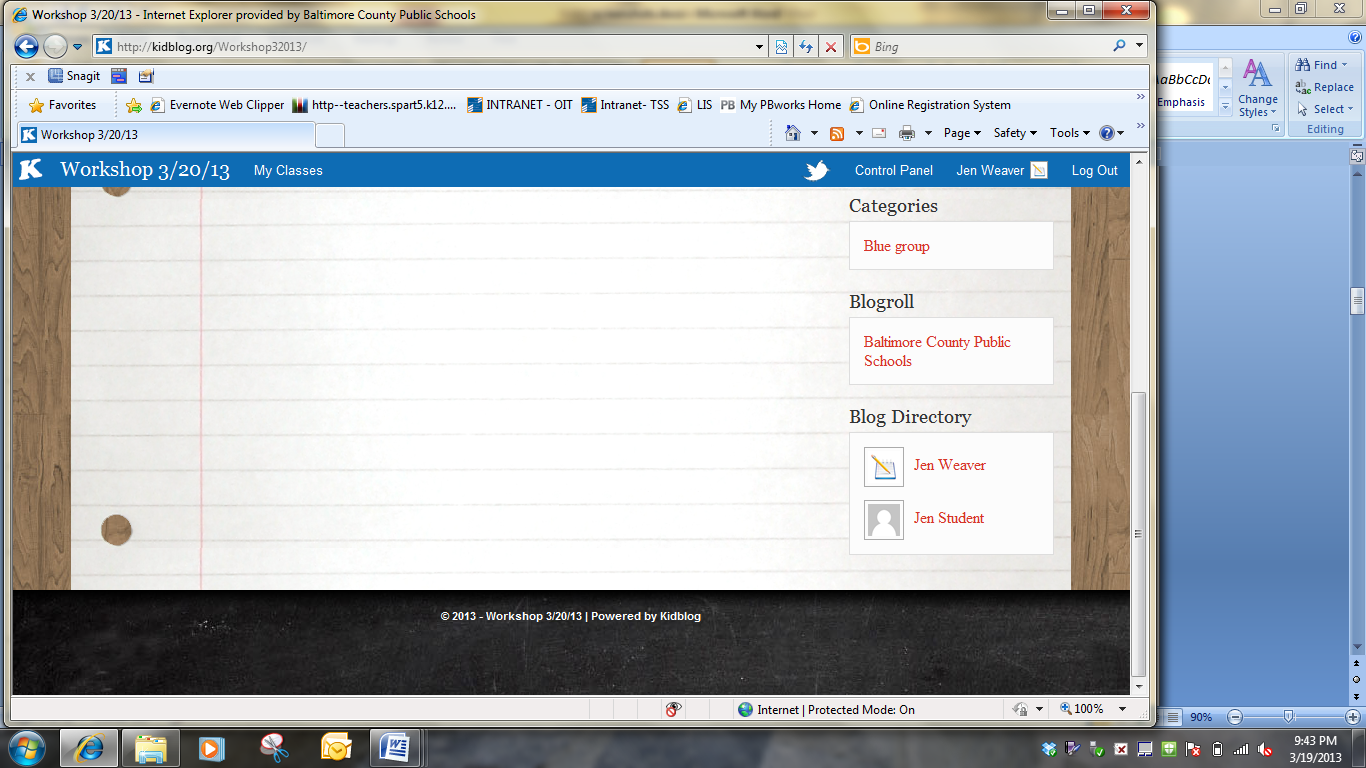 Adding a New Blog Post 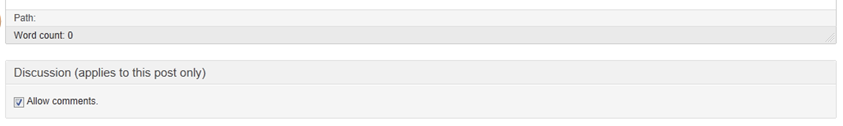 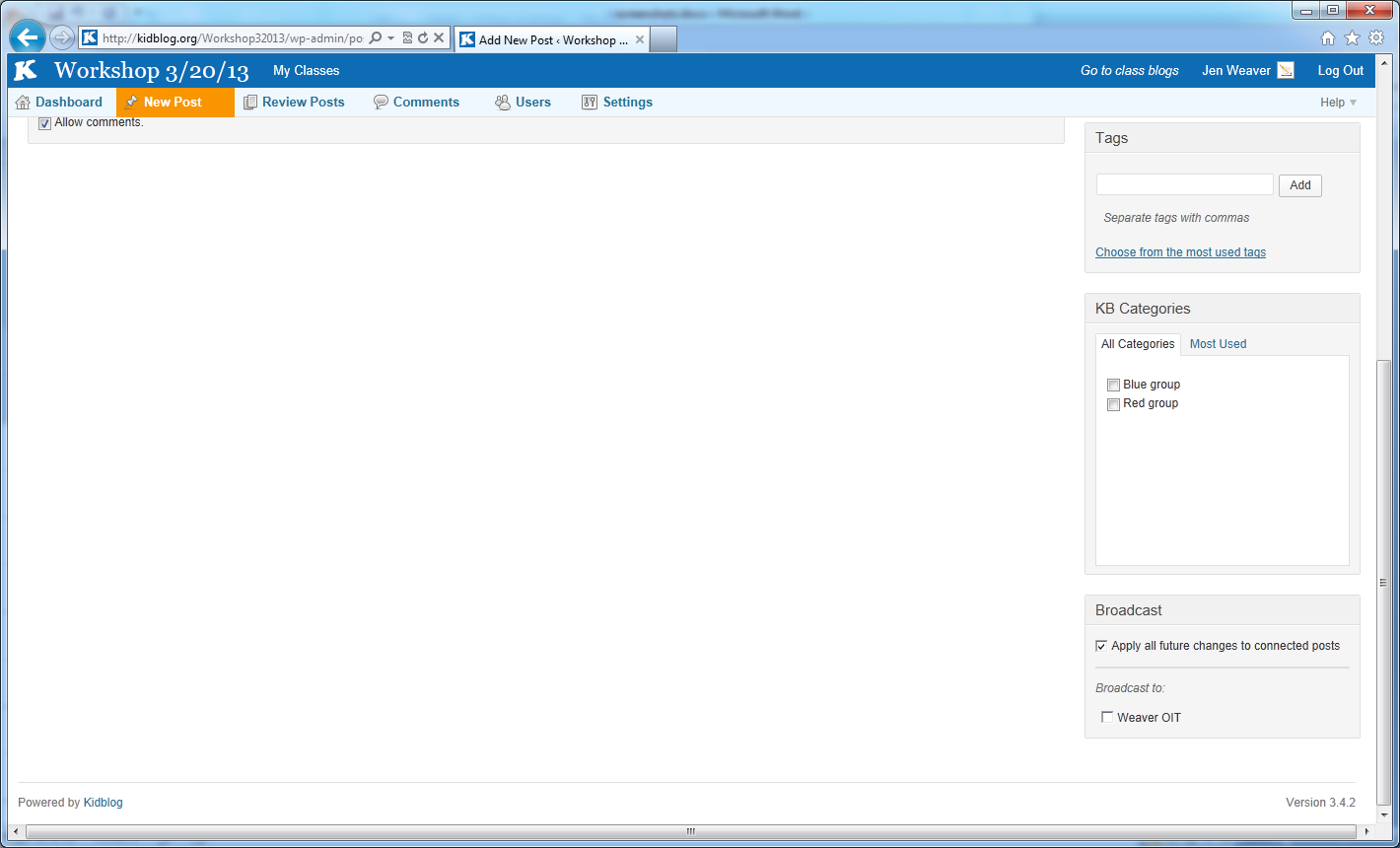 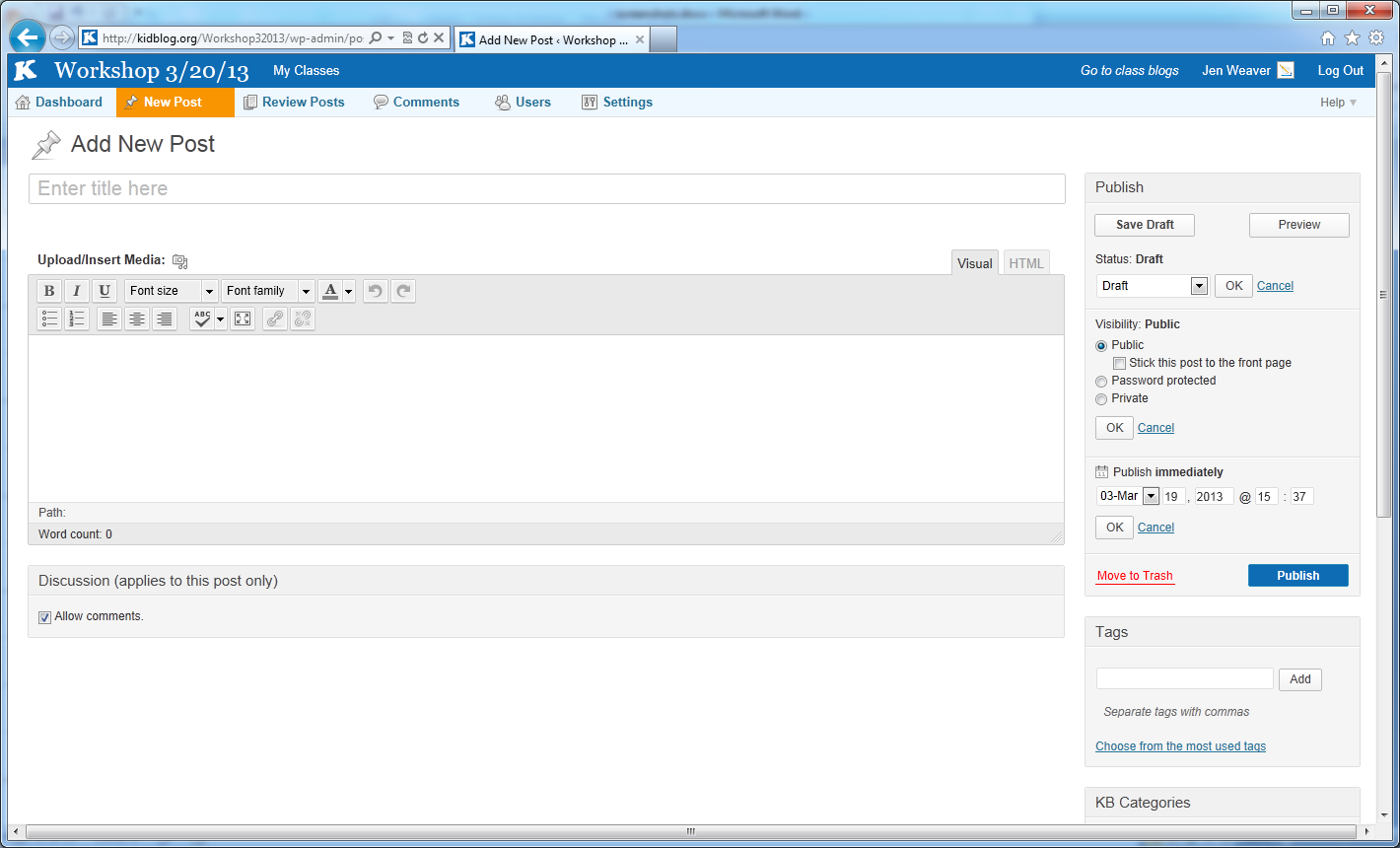 Adjusting Class Blog Site Settings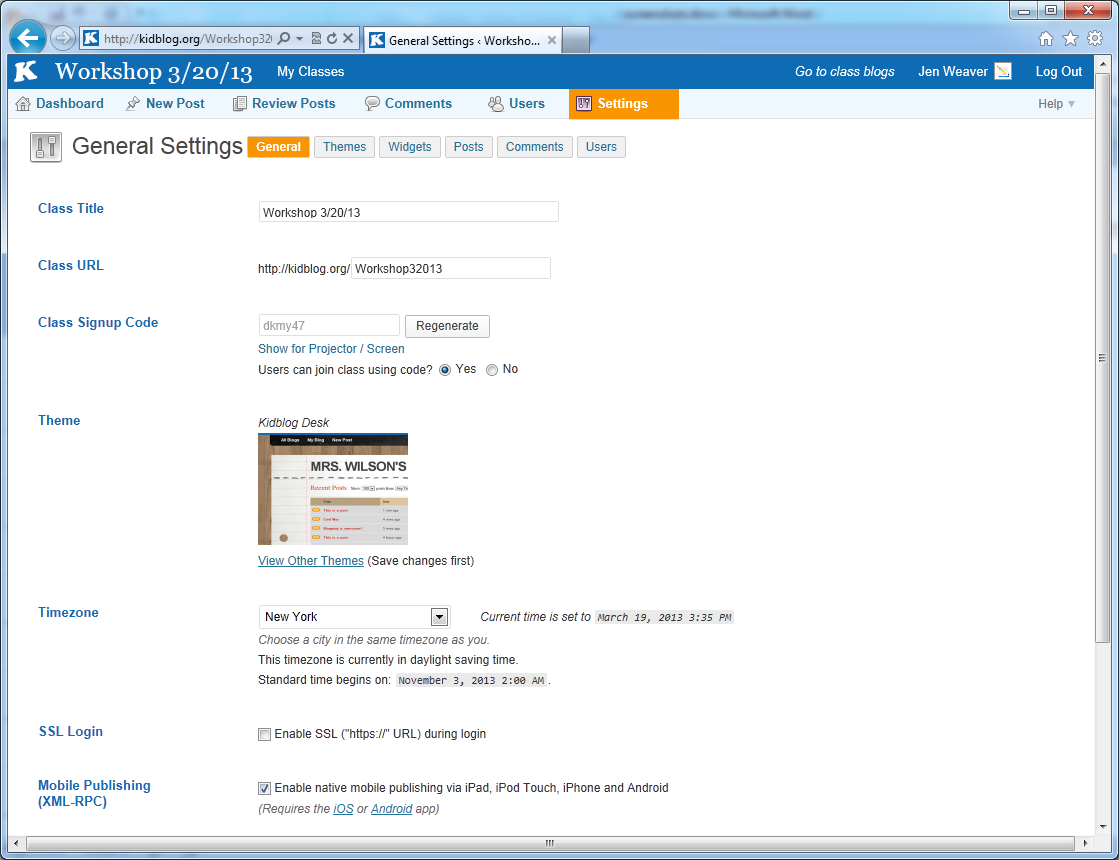 From the Control Panel, select Settings.  Use the “tabs” at the top to navigate between the different settings categories.  The table below outlines the options for each category.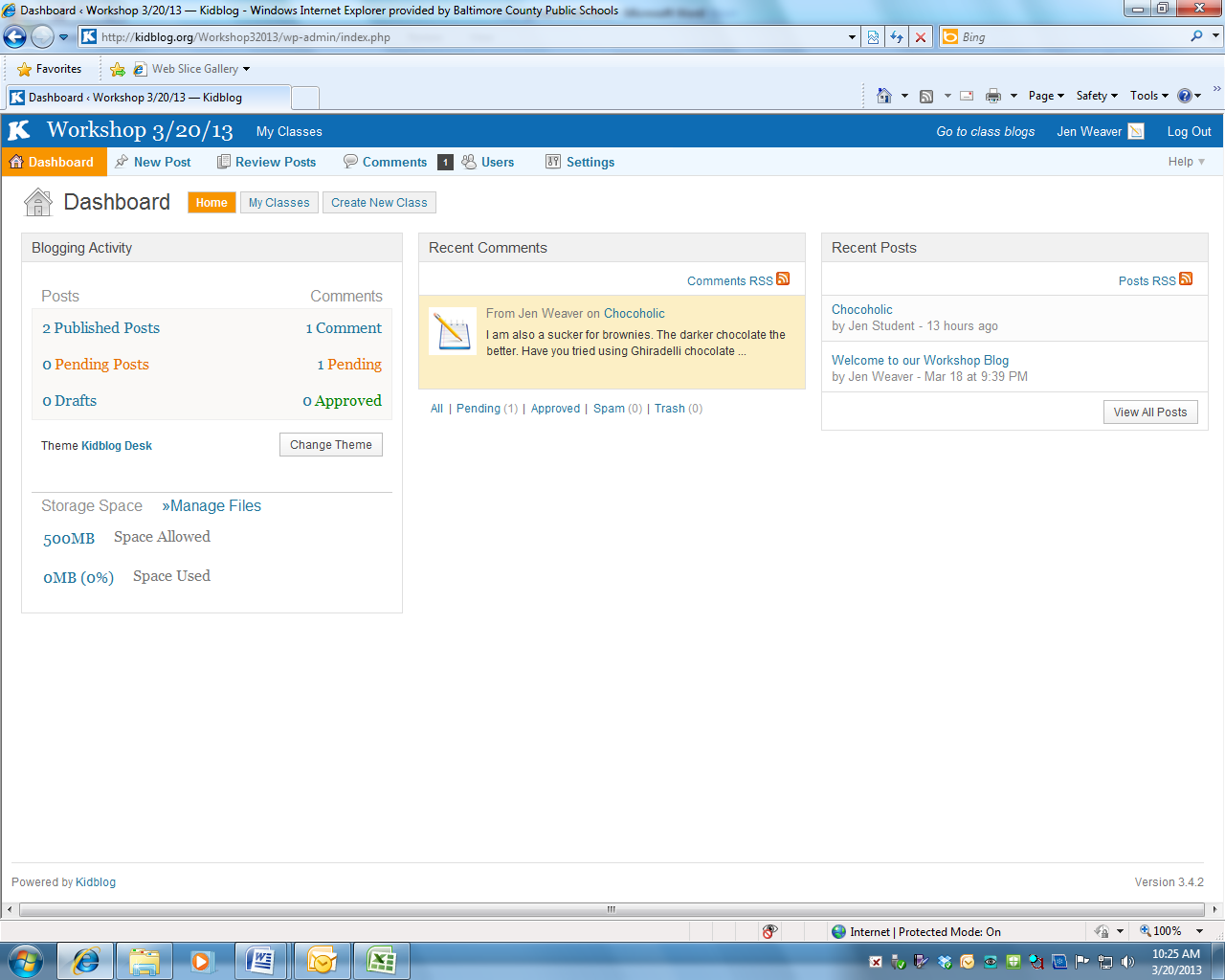 Teacher DashboardStudent Dashboard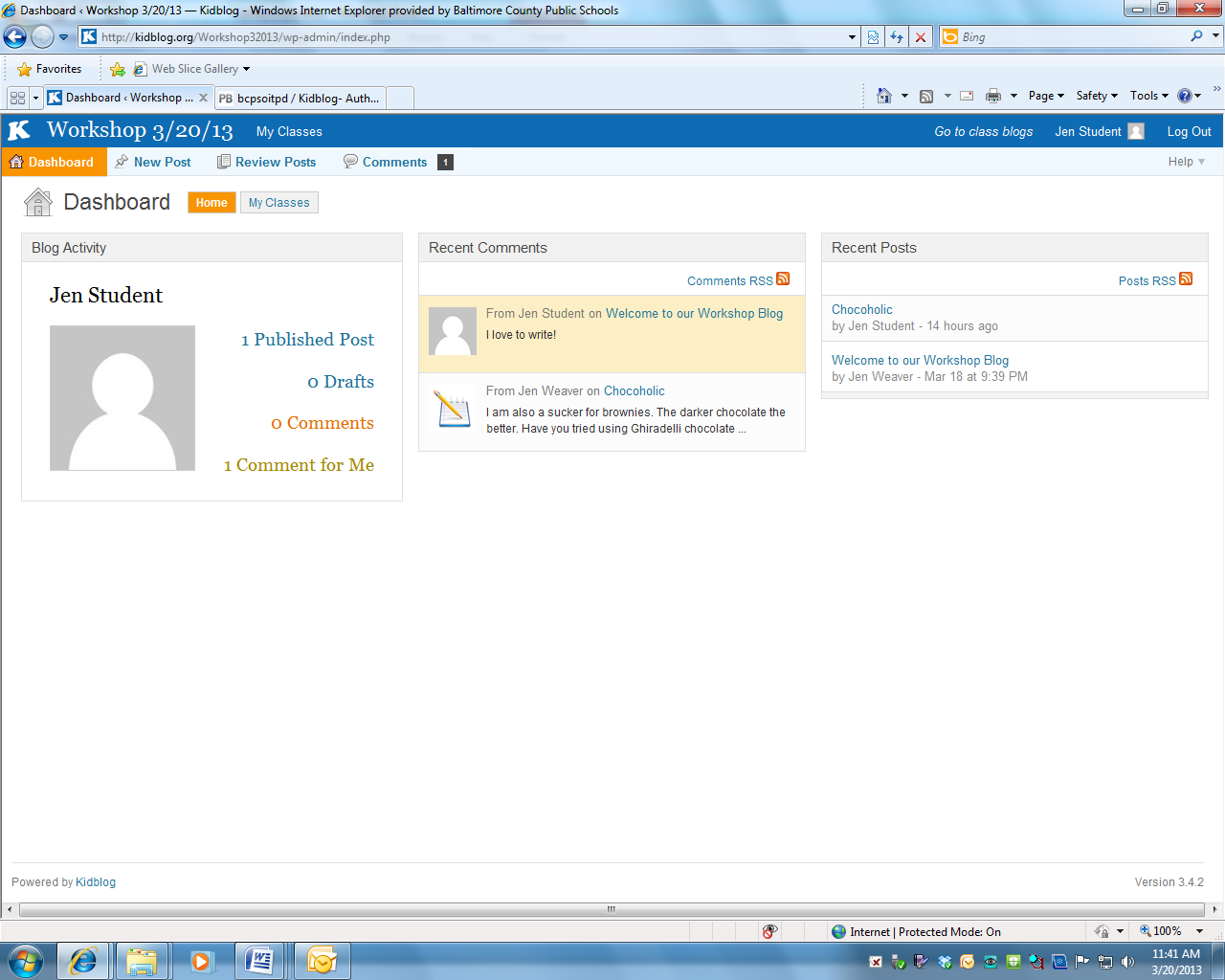 Adding UsersFrom the control panel, select the Users tab.Choose one of three options:Add New Users allows you to add individual users one at a timeAdd Existing Users allows you to add users from your other class(es)Bulk-Create Users allows you to upload a .csv or .txt file with the display names and passwords of multiple users.Add New Users:Enter a Display Name and Password (follow BCPS Protocols for the Use of Online Collaborative Tools for Teaching and Learning)Choose the user’s role:Student- can publish posts and leave commentsAdministrator- full rights and accessTeacher- cannot edit Administrator accountsModerator- can approve/edit posts & comments but can’t alter student accountsGuest- can log in to class blog, but can’t publish posts.  May or may not have permission to leave comments.Select the class(es) to which the user should be added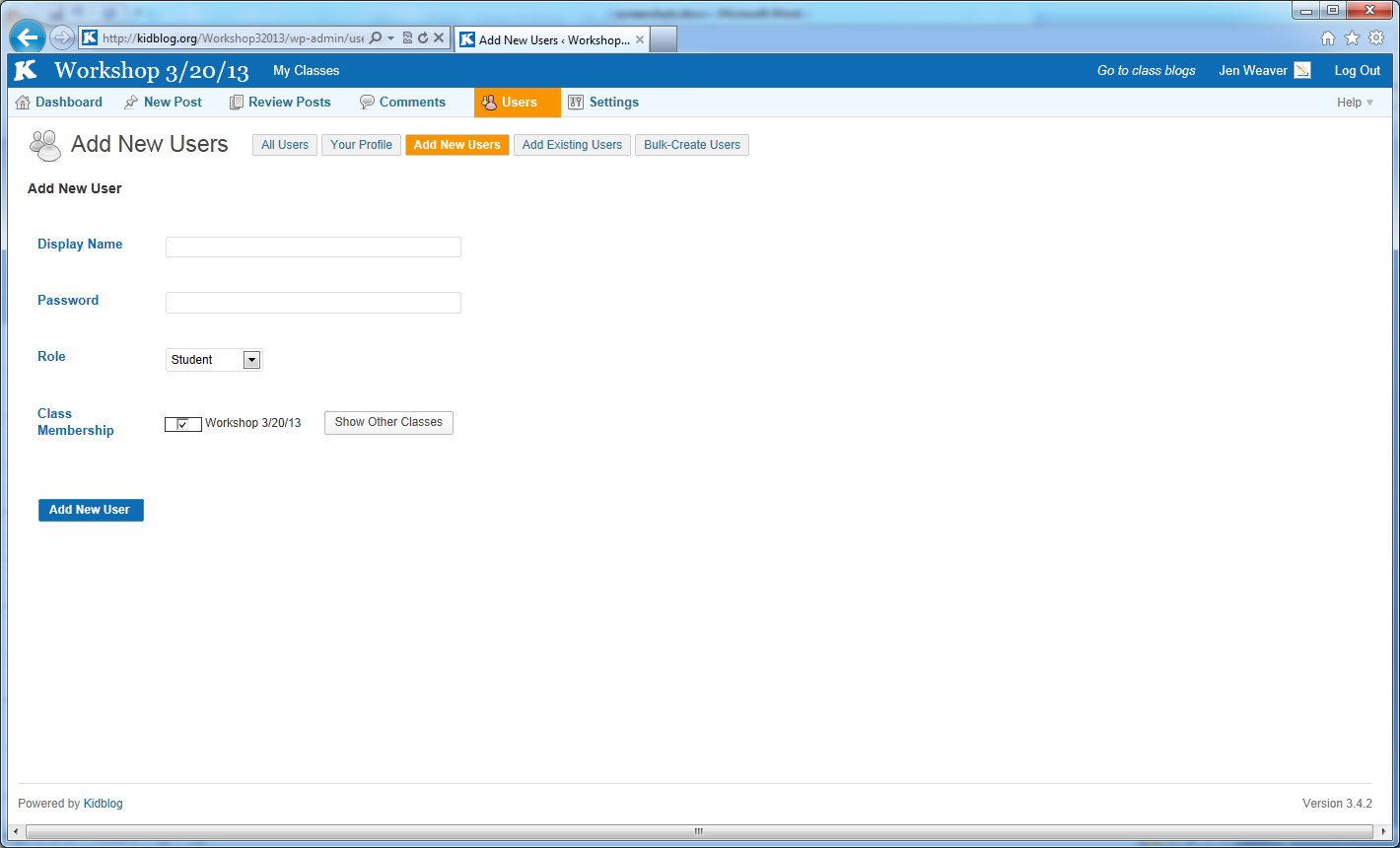 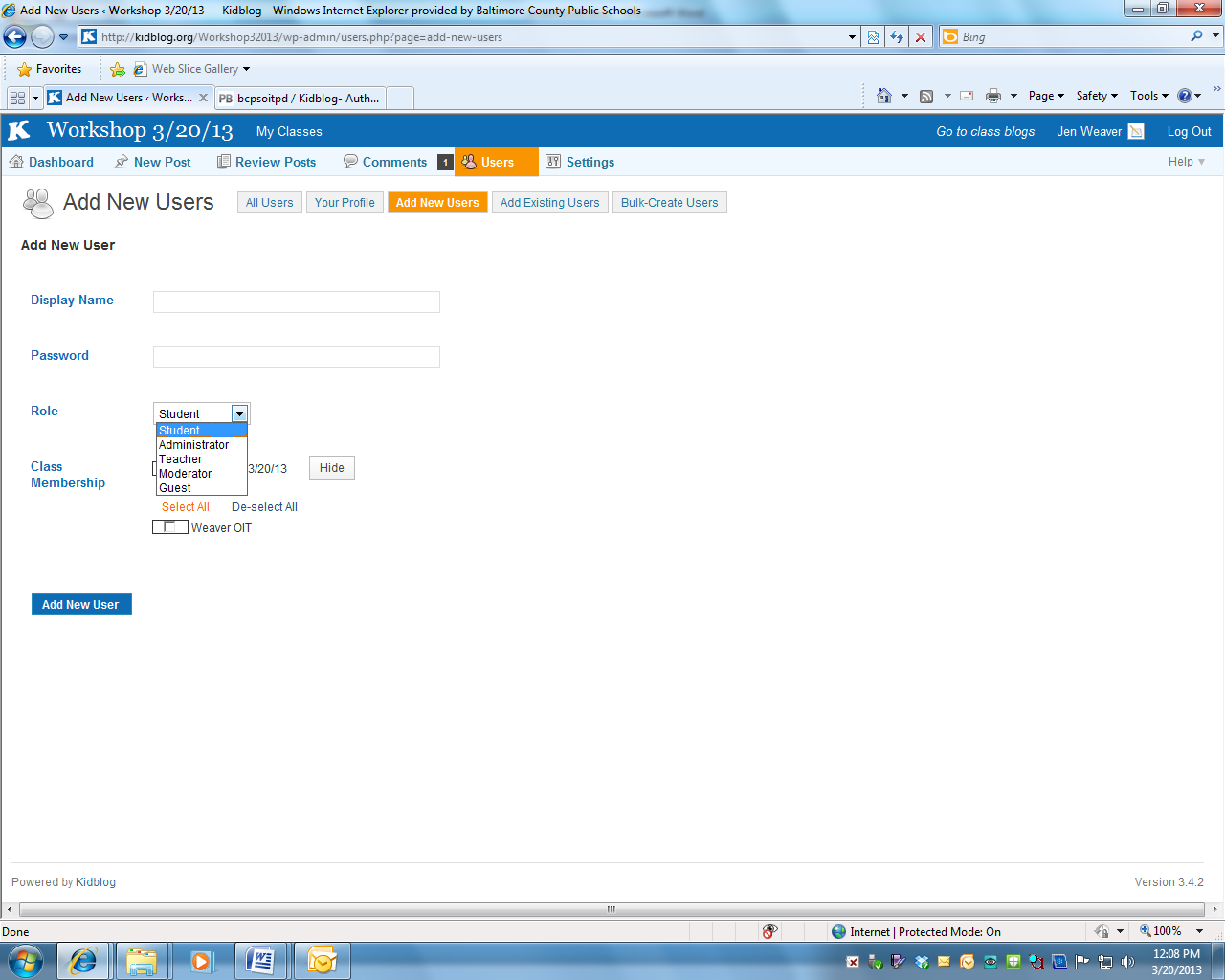 Add Existing Users:Select one of your classes from the drop-down menu.Check the names of users you want to add to the current class.Press the Add button.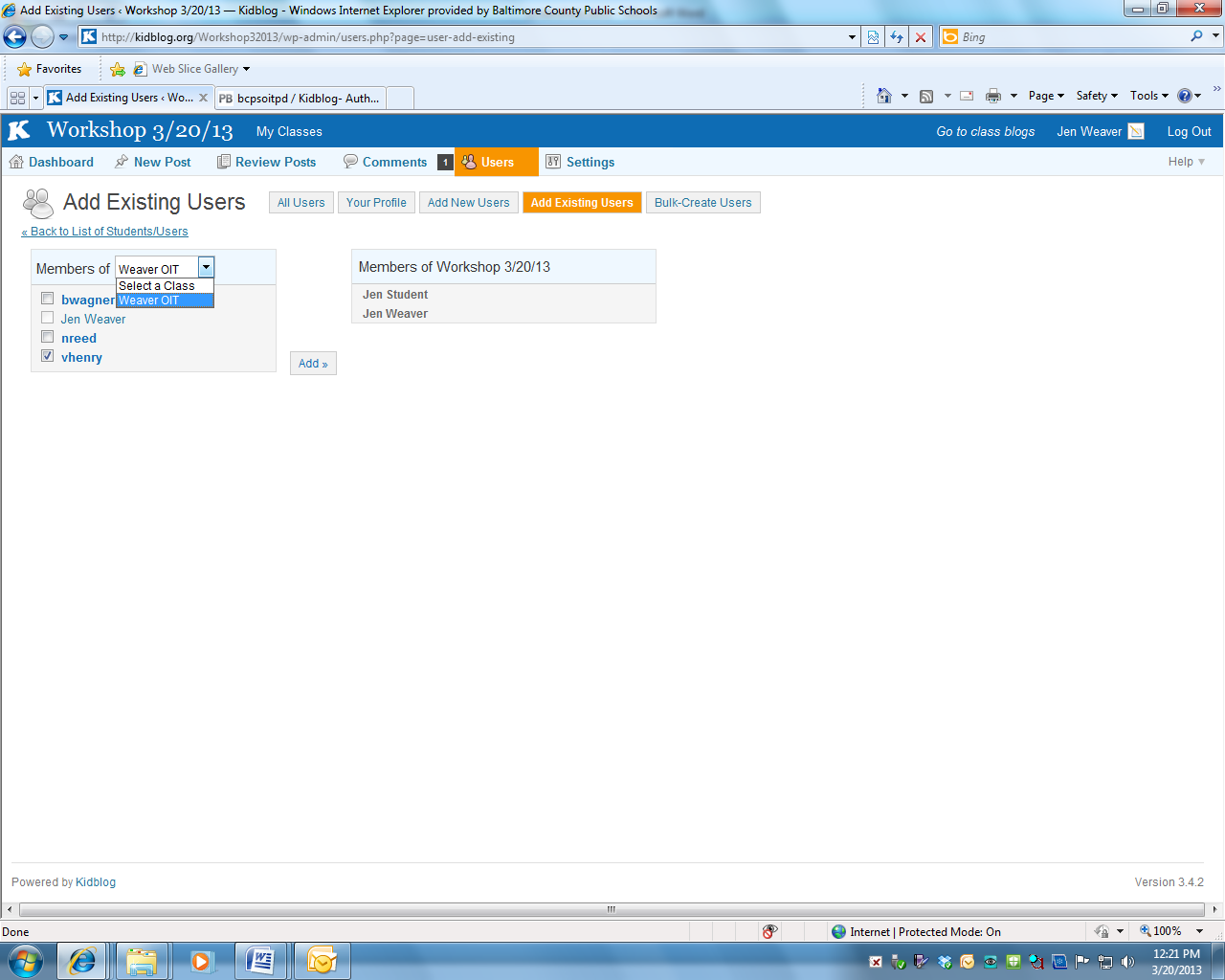 Bulk-Create Users:Follow the directions to create a .csv or .txt file.Click Browse to find the saved file on your computer.Select the class(es) to which the users should be added.Click Process CSV file.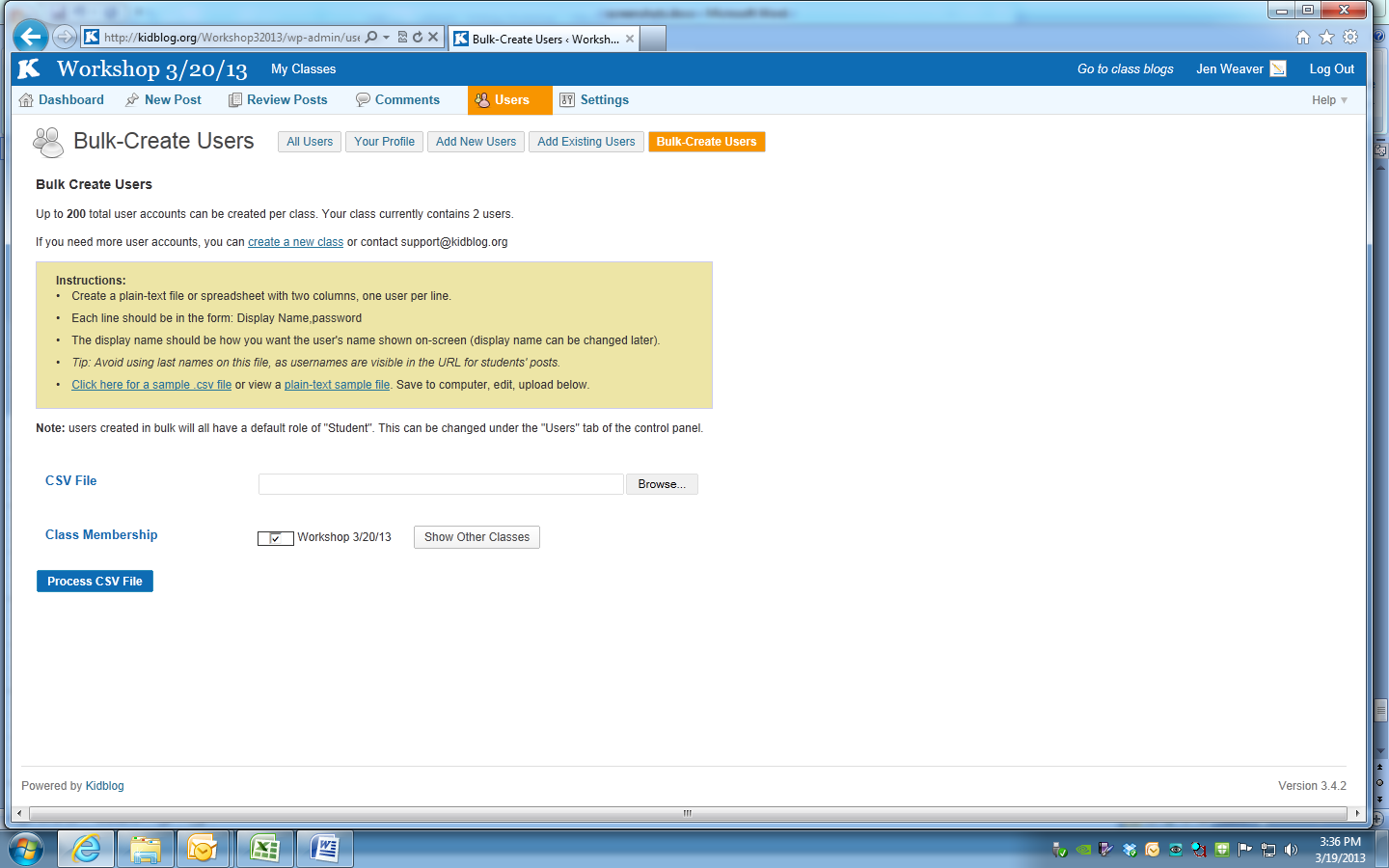 Moderating PostsFrom the control panel, select the Review Posts tab.Choose how to view posts: all, by category, or by tags.Filter posts by dates, categories, or users.Check multiple posts and use the Bulk Actions drop-down menu to approve more than one at a time.Use the quick menu below the title of each post to quickly view, edit and approve posts.Click on the posts to open and view them.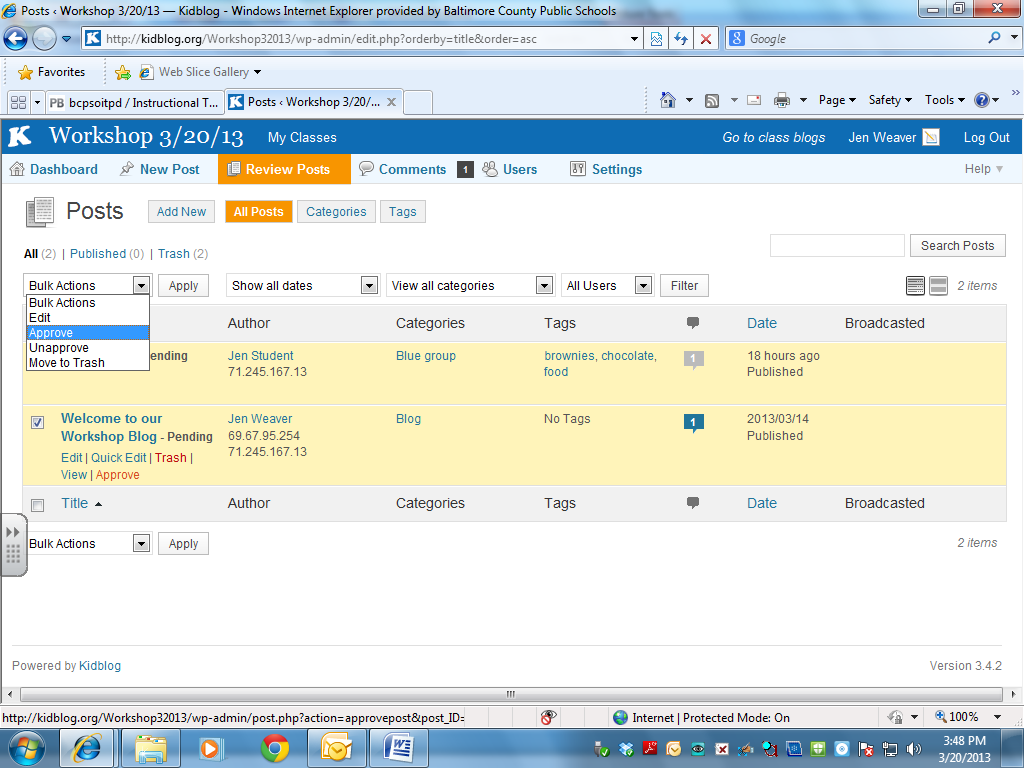 Moderating CommentsFrom the control panel, select the Comments tab.Choose how to view comments: all or only comments on your posts.Filter posts by comment types (private or public) or users.Check multiple comments and use the Bulk Actions drop-down menu to approve more than one at a time.Use the quick menu below each comment for individual approval.Click on the comments to open and view them.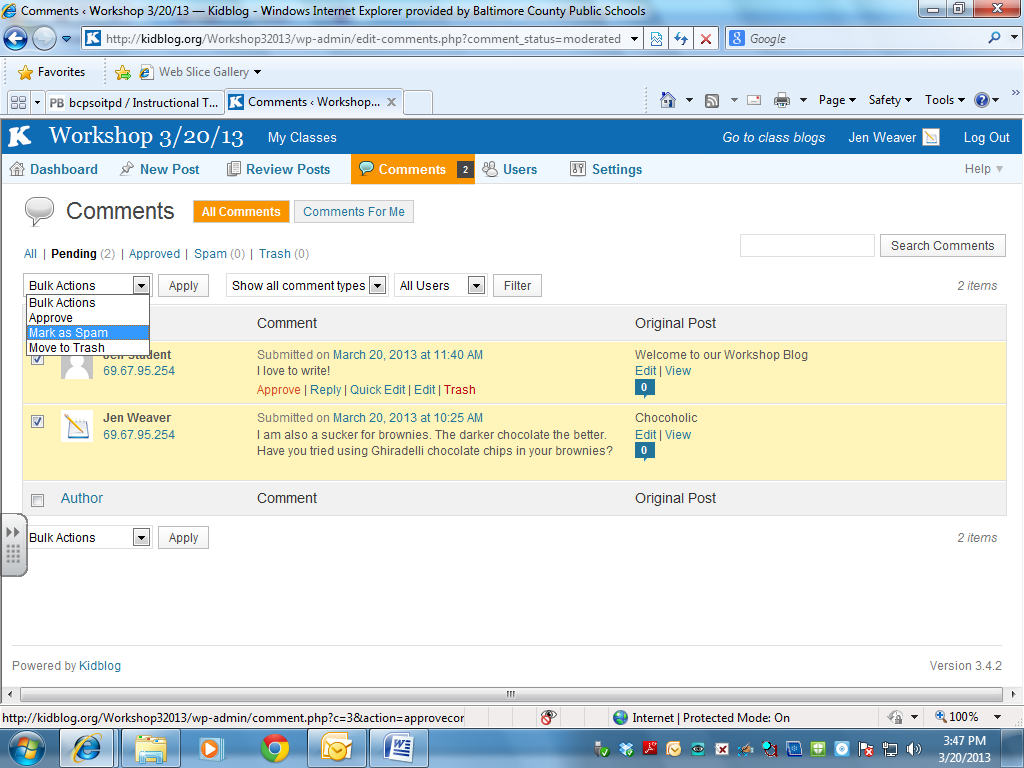 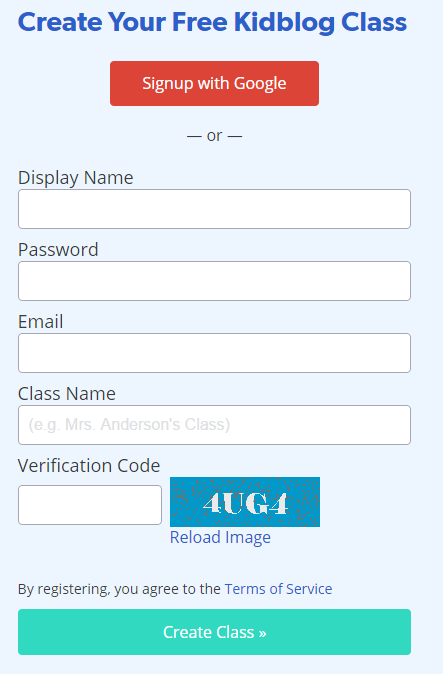 GeneralChange class title and URLFind class signup code (for students who already have Kidblog accounts)View selected themeChoose class avatarSet your time zoneSet the date formatThemesChoose a graphic theme for the class blog siteWidgetsChoose which widgets to include on the sidebar (visitor stats, tags, categories, directory, blogroll)Add, edit, and delete tags, categories, and blogroll linksPostsSet who can read blog postsAll visitors (including the general public; no log in necessary)Users (class blog members, members of your other classes)Admin/Teacher only (good for assessments and private journals; this applies to the whole class blog site- be sure to check “students may read teachers’ posts”)Require post approvalSet teacher email notificationsAdd tagsChange appearance of Activity Feed on the front page (list and full text views)Enable post broadcasting for teachersCommentsSet who can leave blog commentsAll visitors (including the general public; no log in necessary)Users (class blog members, members of other classes) and/or guests (people who log on with a guest account)Admin/Teacher onlyRequire post approvalSet teacher email notificationsEnable threaded comments and set thread levelsEnable rich-text commentsUsersMake user avatars visibleDefine roles:Can other teachers create teacher users?Can moderators edit/approve posts and comments?Can students change their profiles? (This should not be allowed)